Bilaga 4 Projektstödets uppgifter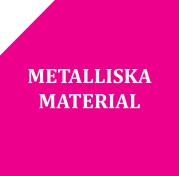 Projektstödet fungerar som en länk mellan projektet och programkontoret, vilket omfattar att:1. Presentera programmet och villkoren vid startmötet.2. Bistå projektet vid förseningar och andra problem.3. Inkludera projektet i övergripande analyser av relevansen till programmets övergripande mål, effektlogik, programekonomi, koppling mot agenda m.m. som är förutsättningar för programmets genomförande4. Informera om programaktiviteter5. Inkludera projektet i programmets kommunikation inklusive www.metalliskamaterial.se6. Kontrollera att väsentliga projektdokument upprättas lagras i PIAplus.7. Hålla övergripande bevakning på leveranser gentemot ansökan/projektplan och projektekonomi och industriinsatser. Rapportera till styrgruppen och programchefen om väsentliga avvikelser uppstår.8. Ge rekommendationer om utformning av rapporter och förse styrgruppen med dessa för godkännande 9. Vara sammankallande för projektets styrgrupp och delta aktivt i projektkommittémöten.METALLISKAMATERIAL